                                                                                                                                                                                                                                                                                                                                                                                                                                                                                                                                                                                                                                                                                                                                                                                                                                                                                                                                                                                                                                                                                                                                                                                                                                                                                                                                                                                                                                                                                                                                                                                                                                                                                                                                                                                                                                                                                                                                                                                                                                                                                                                                                                                                                                                                                                                                                                                                                                                                                                                                                                                                                                                                                                                                                                                                                                                                                                                                                   医  疗 广 告 审 查 证 明注：本审查证明原件须与《医疗广告成品样件》审查原件同时使用方具有效力。（注意事项见背面）                   （审查机关盖章）                                   2023年12月22日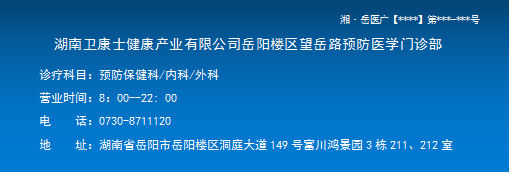 医 疗 机 构第 一 名 称湖南卫康士健康产业有限公司岳阳楼区望岳路预防医学门诊部湖南卫康士健康产业有限公司岳阳楼区望岳路预防医学门诊部湖南卫康士健康产业有限公司岳阳楼区望岳路预防医学门诊部湖南卫康士健康产业有限公司岳阳楼区望岳路预防医学门诊部湖南卫康士健康产业有限公司岳阳楼区望岳路预防医学门诊部湖南卫康士健康产业有限公司岳阳楼区望岳路预防医学门诊部湖南卫康士健康产业有限公司岳阳楼区望岳路预防医学门诊部湖南卫康士健康产业有限公司岳阳楼区望岳路预防医学门诊部湖南卫康士健康产业有限公司岳阳楼区望岳路预防医学门诊部《医疗机构执业许可证》登记号PDY00050843060217D1591PDY00050843060217D1591PDY00050843060217D1591PDY00050843060217D1591法 定 代 表 人       （主要负责人）            法 定 代 表 人       （主要负责人）            法 定 代 表 人       （主要负责人）            常家平常家平《医疗机构执业许可证》登记号PDY00050843060217D1591PDY00050843060217D1591PDY00050843060217D1591PDY00050843060217D1591身  份  证  号身  份  证  号身  份  证  号430721196704130071430721196704130071医疗机构地址湖南省岳阳市岳阳楼区洞庭大道149号富川鸿景园3栋211、212室湖南省岳阳市岳阳楼区洞庭大道149号富川鸿景园3栋211、212室湖南省岳阳市岳阳楼区洞庭大道149号富川鸿景园3栋211、212室湖南省岳阳市岳阳楼区洞庭大道149号富川鸿景园3栋211、212室湖南省岳阳市岳阳楼区洞庭大道149号富川鸿景园3栋211、212室湖南省岳阳市岳阳楼区洞庭大道149号富川鸿景园3栋211、212室湖南省岳阳市岳阳楼区洞庭大道149号富川鸿景园3栋211、212室湖南省岳阳市岳阳楼区洞庭大道149号富川鸿景园3栋211、212室湖南省岳阳市岳阳楼区洞庭大道149号富川鸿景园3栋211、212室所有制形式 私人 私人 私人 私人 私人医疗机构类别医疗机构类别医疗机构类别其他专科门诊部诊 疗 科 目预防保健科  /内科  /外科******预防保健科  /内科  /外科******预防保健科  /内科  /外科******预防保健科  /内科  /外科******预防保健科  /内科  /外科******预防保健科  /内科  /外科******预防保健科  /内科  /外科******预防保健科  /内科  /外科******预防保健科  /内科  /外科******床位数00接诊时间8:00-22:008:00-22:008:00-22:00联 系 电 话联 系 电 话0730-8711120广 告 发 布媒 体 类 别印刷品、网络印刷品、网络印刷品、网络印刷品、网络印刷品、网络印刷品、网络广告时长（影视、声音）广告时长（影视、声音）秒审 查 结 论审 查 结 论按照《医疗广告管理办法》(国家工商行政管理总局、卫生部令第26号，2006年11月10日发布)的有关规定，经审查，同意发布该医疗广告（具体内容和形式以经审查同意的广告成品样件为准）。本医疗广告申请受理号：20230088号按照《医疗广告管理办法》(国家工商行政管理总局、卫生部令第26号，2006年11月10日发布)的有关规定，经审查，同意发布该医疗广告（具体内容和形式以经审查同意的广告成品样件为准）。本医疗广告申请受理号：20230088号按照《医疗广告管理办法》(国家工商行政管理总局、卫生部令第26号，2006年11月10日发布)的有关规定，经审查，同意发布该医疗广告（具体内容和形式以经审查同意的广告成品样件为准）。本医疗广告申请受理号：20230088号按照《医疗广告管理办法》(国家工商行政管理总局、卫生部令第26号，2006年11月10日发布)的有关规定，经审查，同意发布该医疗广告（具体内容和形式以经审查同意的广告成品样件为准）。本医疗广告申请受理号：20230088号按照《医疗广告管理办法》(国家工商行政管理总局、卫生部令第26号，2006年11月10日发布)的有关规定，经审查，同意发布该医疗广告（具体内容和形式以经审查同意的广告成品样件为准）。本医疗广告申请受理号：20230088号按照《医疗广告管理办法》(国家工商行政管理总局、卫生部令第26号，2006年11月10日发布)的有关规定，经审查，同意发布该医疗广告（具体内容和形式以经审查同意的广告成品样件为准）。本医疗广告申请受理号：20230088号按照《医疗广告管理办法》(国家工商行政管理总局、卫生部令第26号，2006年11月10日发布)的有关规定，经审查，同意发布该医疗广告（具体内容和形式以经审查同意的广告成品样件为准）。本医疗广告申请受理号：20230088号按照《医疗广告管理办法》(国家工商行政管理总局、卫生部令第26号，2006年11月10日发布)的有关规定，经审查，同意发布该医疗广告（具体内容和形式以经审查同意的广告成品样件为准）。本医疗广告申请受理号：20230088号本审查证明有效期:壹年（自2023年12月22日起，至2024年12月21日止）本审查证明有效期:壹年（自2023年12月22日起，至2024年12月21日止）本审查证明有效期:壹年（自2023年12月22日起，至2024年12月21日止）本审查证明有效期:壹年（自2023年12月22日起，至2024年12月21日止）本审查证明有效期:壹年（自2023年12月22日起，至2024年12月21日止）本审查证明有效期:壹年（自2023年12月22日起，至2024年12月21日止）本审查证明有效期:壹年（自2023年12月22日起，至2024年12月21日止）本审查证明有效期:壹年（自2023年12月22日起，至2024年12月21日止）本审查证明有效期:壹年（自2023年12月22日起，至2024年12月21日止）本审查证明有效期:壹年（自2023年12月22日起，至2024年12月21日止）医疗广告审查证明文号:      湘.岳医广【2023】第1222-0088号医疗广告审查证明文号:      湘.岳医广【2023】第1222-0088号医疗广告审查证明文号:      湘.岳医广【2023】第1222-0088号医疗广告审查证明文号:      湘.岳医广【2023】第1222-0088号医疗广告审查证明文号:      湘.岳医广【2023】第1222-0088号医疗广告审查证明文号:      湘.岳医广【2023】第1222-0088号医疗广告审查证明文号:      湘.岳医广【2023】第1222-0088号医疗广告审查证明文号:      湘.岳医广【2023】第1222-0088号医疗广告审查证明文号:      湘.岳医广【2023】第1222-0088号医疗广告审查证明文号:      湘.岳医广【2023】第1222-0088号